Excision of Spermatocoele/ Epididymal CystItem Number: 37623, 18262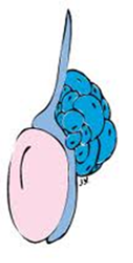 Why is it done? Enlarged scrotum Could be uncomfortable The cyst can become so big that the enlarged scrotum buries the penis making   usual functions difficult, ie urination and    sexual function May contribute to Infertility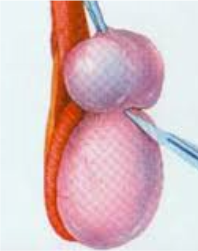 How is it done? This procedure is done under general anaesthetic.  Supine position. The penis and scrotum is surgically prepared with Betadine A midline scrotal incision is done. The intact spermatocoele/epididymal cyst with the testis is delivered through the skin incision. The epididymocoele is carefully surgical resected off the spermatic cord or epididymus. A hemostatic running suture is placed around the raw edge of resection, if required Hemostasis is actively chased. A drain is left overnight.  An Indwelling catheter is left for 6-8 hours to prevent acute urinary retention. The scrotum is closed in 2 layers with dissolvable sutures. You would be required to bring 2 pairs of tight new undies for  post-operative scrotal support, these will be placed post-operatively.							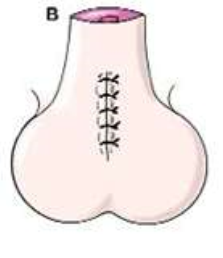 .						ComplicationsSide–effects Any anaesthetic has its risks and the   anaesthetist will explain such risks. Bleeding is a possible complication  therefore the scrotal drain/s overnight.  Your catheter will be removed the next You will have scrotal swelling and     bruising for the next 2-6 weeks Any sudden increased swelling needs urgent attention! Any symptoms of fever and signs of infection, requires urgent attention!Copyright 2019 Dr Jo Schoeman